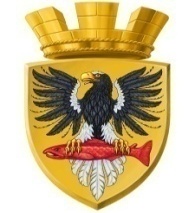 РОССИЙСКАЯ ФЕДЕРАЦИЯ КАМЧАТСКИЙ КРАЙП О С Т А Н О В Л  Е Н И ЕАДМИНИСТРАЦИИ ЕЛИЗОВСКОГО ГОРОДСКОГО ПОСЕЛЕНИЯ      от  17.12.2015                                                                                     №  982-п                                      г.ЕлизовоОб утверждении перечня обязательныхработ, перечня объектов их отбывания,перечня организаций, на которых они отбываются	Во исполнение требований Уголовно-исполнительного Кодекса Российской Федерации от 08.01.1997г. № 1-ФЗ (с изменениями и дополнениями), Кодекса Российской Федерации об административных правонарушениях  от 30.12.2001 № 195-ФЗ (в редакции от 24.11.2014), в соответствии с Федеральным Законом от 06.10.2003г. № 131-ФЗ «Об общих принципах организации местного самоуправления в Российской Федерации», Уставом Елизовского городского поселения        ПОСТАНОВЛЯЮ:	1. Утвердить на территории Елизовского городского поселения Перечень видов обязательных работ, объекты их отбывания в свободное от основной работы, службы  или учебы время, для лиц, привлеченных к уголовной и административной ответственности и которым назначено наказание в виде обязательных работ согласно приложению № 1 к настоящему постановлению. 2. Утвердить на территории Елизовского городского поселения Перечень предприятий, организаций и учреждений, на которых лица, привлеченные к уголовной и административной ответственности и которым назначено наказание в виде обязательных работ, отбывают обязательные работы  согласно приложению № 2. 3. Рекомендовать руководителям предприятий, организаций, учреждений, в которых лица  отбывают наказание в виде обязательных работ, организовать контроль за исполнением этими лицами определенных для них работ, за уведомление Филиала по Елизовскому району Федерального казенного учреждения «Уголовно-исполнительная инспекция» Управления Федеральной службы исполнения наказания  России по Камчатскому краю, Управления Федеральной Службы Судебных приставов по Камчатскому краю о количестве отработанных часов этими лицами или об уклонении ими  от отбывания наказания.Управлению делами администрации Елизовского городского поселения опубликовать (обнародовать) настоящее постановление в средствах массовой информации и разместить в информационно-телекоммуникационной сети «Интернет» на официальном сайте администрации Елизовского городского поселения.Настоящее постановление вступает в силу после его официального опубликования (обнародования) и распространяется на правоотношения, возникшие с 01 января 2016 года.Постановление от 22.12.2014г. № 1028-п «Об утверждении перечня обязательных работ для осужденных к обязательным работам, перечня объектов их отбывания, перечня предприятий, на которых они отбываются» считать утратившим  силу  с 01 января 2016 года.			7. Контроль  за исполнением  настоящего  постановления  возложить  на заместителя  Главы   администрации   Елизовского  городского  поселения          В.И. Авдошенко.ВрИо Главы администрации  Елизовского городского поселения                                                                       Д.Б. ЩипицынПриложение № 1к постановлению администрацииЕлизовского городского поселенияот 17.12.2015 № 982-пПЕРЕЧЕНЬвидов обязательных работ для лиц, которым назначено наказание в виде обязательных работ.1.Уборка помещений и территорий.2.Благоустройство, очистка и озеленение  территорий.3.Строительно-монтажные работы.4.Слесарные работы.5.Столярные работы.6. Плотничные работы.7.Земляные работы.8.Подсобные работы при строительстве и  ремонте жилья, объектов социально-культурного назначения.ПЕРЕЧЕНЬобъектов отбывания обязательных работ для лиц, которым назначено наказание в виде обязательных работ.1.Парки, скверы, аллеи, бульвары.2.Придомовые территории, общее имущество многоквартирных домов.3.Объекты инженерной инфраструктуры.4.Автомобильные дороги общего пользования местного значения.5.Кладбища.6.Места общего пользования зданий, сооружений, строений, находящихся в муниципальной собственности.7.Территории государственных и муниципальных учреждений.8.Строительные площадки многоквартирных  домов.9. Строительные площадки объектов строительных организаций.10. Строительные площадки и действующие объекты социальной сферы.«Приложение № 2к постановлению администрацииЕлизовского городского поселенияот 17.12.2015 № 982-п                           ПЕРЕЧЕНЬпредприятий, организаций и учреждений, на которых лица, которым назначено наказание в виде обязательных работ, отбывают обязательные работы Наименование предприятия, организации, учрежденияАдрес, телефон1. УМП «Спецжилфонд»г. Елизово ул. В.Кручины 26а      тел. 6-12-902.  МУП «Елизовское городское хозяйство»г. Елизово ул. Вилюйская 25    тел.7-12-05, 7-13-953. МБУ «Благоустройство г. Елизово»г. Елизово ул. Ленина  26 тел. 7-29-374. ООО «Елизово-Камчатка»г. Елизово ул. В.Кручины  19а тел. 8-924-585-01-005. ООО «Город»г. Елизово ул. Вилюйская 29  тел.6-19-20, 6-18-476. ООО «Жилремстрой»г. Елизово ул. Лесная 14 тел.6-62-53, 6-61-047. ООО «Омега»г. Елизово ул. В.Кручины 26а тел. 6-13-918. ООО «Прайд-ЛТД»г. Елизово пер. Тимирязевский,  9тел.6-54-729. ООО «УК Завойко»г. Елизово ул. Завойко 65 кв. 67тел. 8-924-689-88-9910. ООО «УК Новый город»г. Елизово ул. 40 лет Октября 10  тел. 8-914-625-53-5811. ОВД Елизовского муниципального районаг. Елизово ул. Завойко 22 тел. 6-15-6912. Филиал по Елизовскому району ФКУ УИИ УФСИН России по Камчатскому краюг. Елизово ул. Рябикова 51а кв. 100  тел. 6-23-8713. ИП Лысенко К.С.г. Елизово ул. Школьная 6, офис ТСЖ  тел. 8-963-832-00-0514. ОАО ЕМКХ г. Елизово ул. Завойко 21а тел. 6-22-02, 6-45-23